НАШИ ВПЕЧАТЛЕНИЯ ОБ ОНЛАЙН СПЕКТАКЛЕ «ЛЕТУЧИЙ КОРАБЛЬ»Наступили новогодние каникулы - время чудес, волшебства, зимних забав. И, конечно, прикосновения к познанию чего- то нового, интересного, которое наполняет наши сердца добротой, воспитывает в нас по- настоящему гармонично - развитых личностей. 			  Классный руководитель Кузьмина С.А. и команда 4а класса    Пандемия - не повод, чтобы не прикоснуться к прекрасному. Технологии современности дают нам неограниченные возможности. Мы можем сходить на сеанс кинофильма, посмотреть спектакль или концерт любимых артистов и музыкантов в режиме онлайн. Такую возможность представила нами любимая и очень популярная платформа «Учи.ру».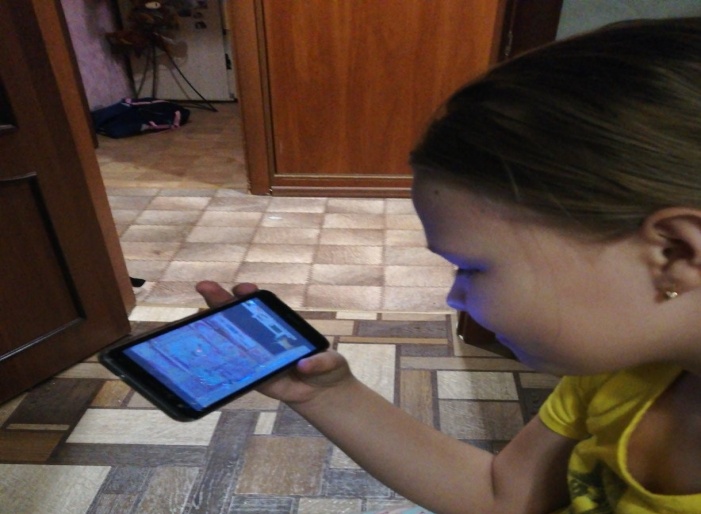 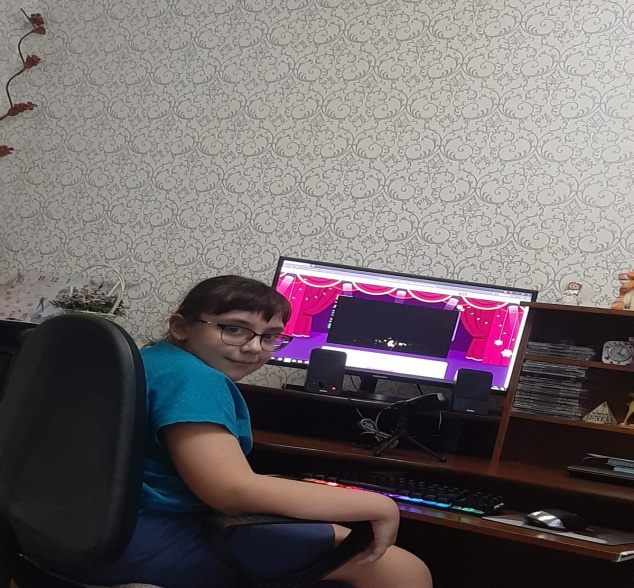         В канун Нового года на платформе был представлен показ детского спектакля «Летучий корабль» театриума Терезы Дуровой на Серпуховке. Сказать, что мы получили удовольствие от просмотра, значит не сказать ничего!        Вместе с артистами  ребята подпевали всеми любимые песни из одноименного  мультфильма, переживали за главных героев в их приключениях. После спектакля 4а класс очень бурно обсуждал просмотр в мессенджере Вайбер.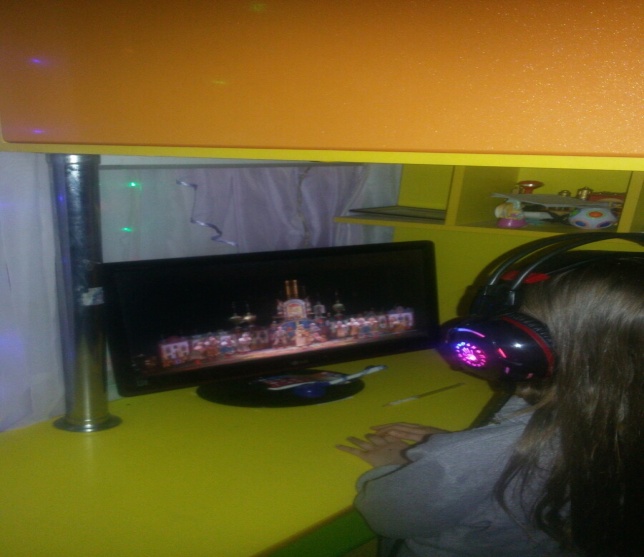 Ребята обратили внимание на замечательную игру актёров, постановке голоса, манере исполнения и передачи характеров героев. А для них  было это очень важно, ведь они  пробуют  себя в роли артистов на занятиях «Наш театр»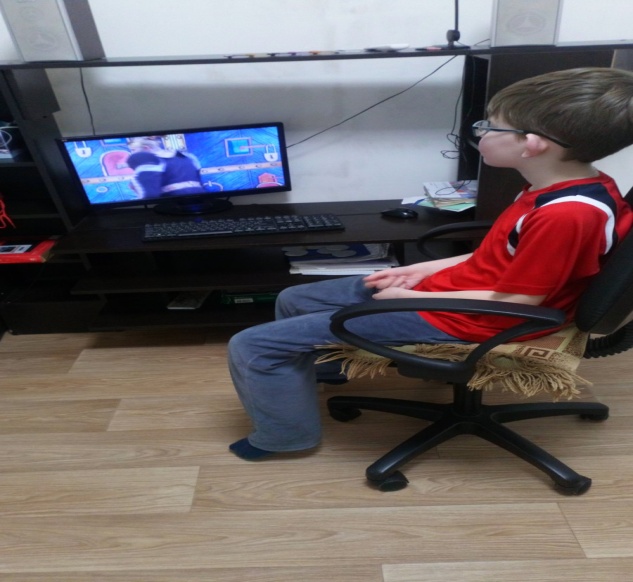 